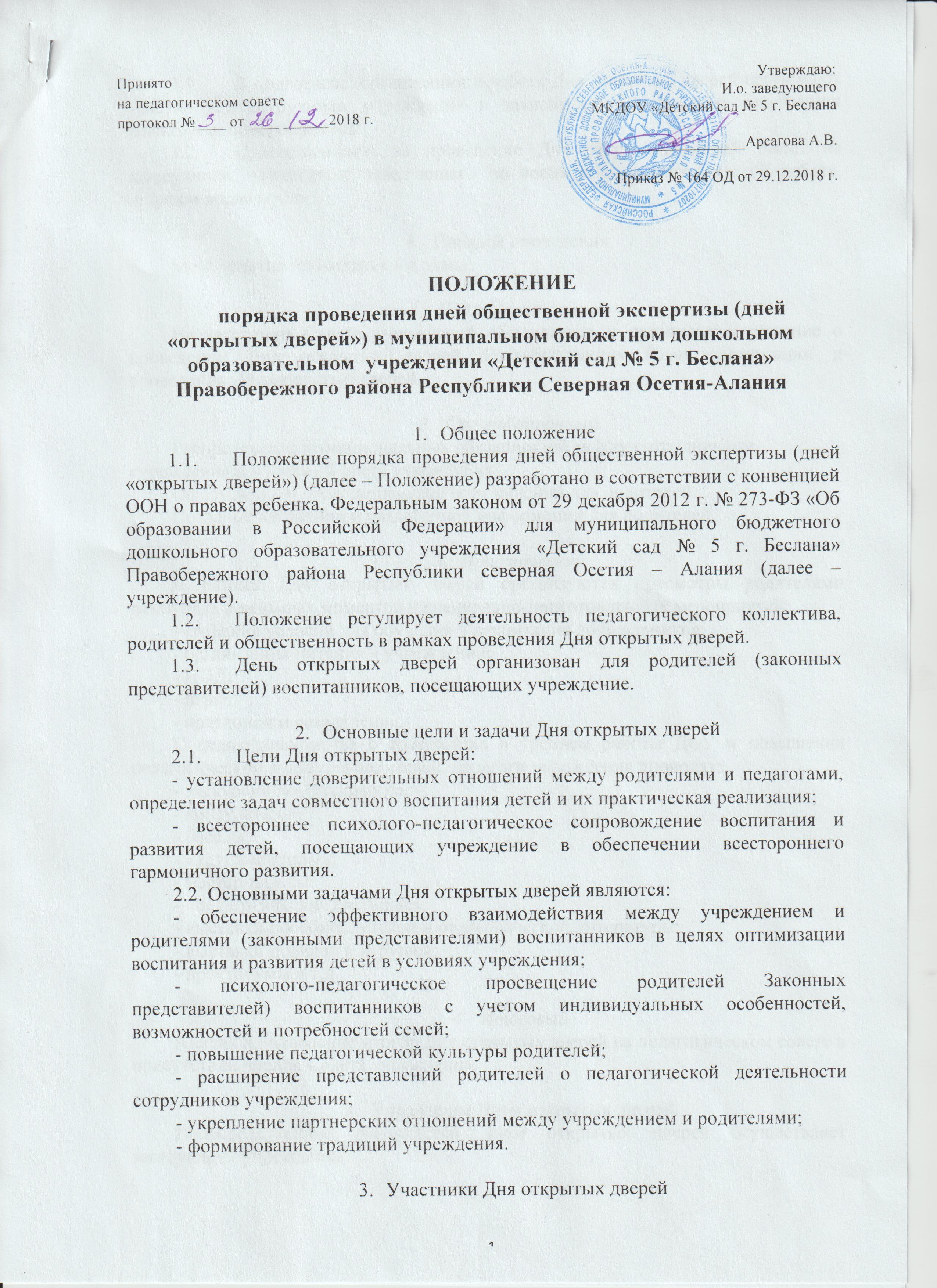    3.1 В подготовке, организации и работе Дня открытых дверей принимают участие все сотрудники учреждения в зависимости от темы и содержания планируемых мероприятий.Ответственность за проведение Дня открытых дверей лежит на заведующем, заместителе заведующего по воспитательно-методической работе, старшем воспитателе.                                                                4.  Порядок проведенияМероприятие проводится в 4 этапа:ПодготовительныйНа заседании Совета учреждения обсуждается и принимается решение о проведении Дня открытых дверей. Разрабатывается План организации и проведения Дня открытых дверей.ОрганизационныйРаспределение функциональных обязанностей между сотрудниками учреждения и членами Совета учреждения.Оформление и распространение приглашений для родителей.Создание наглядной и раздаточной информации для родителей.ПрактическийВ рамках Дня открытых дверей организуются просмотры родителями различных режимных моментов и специально-приготовленных мероприятий:- создание условий для обучения и воспитания дошкольников;- организация питания в учреждении;- НОД;- игры;- праздники и развлечения.С целью знакомства с содержание и уровнем работы ДОУ и повышения педагогической культуры родителей, педагоги учреждения проводят:- экскурсии по детскому саду;- консультации;- беседы;- «круглые столы»;- мастер-классы;- «педагогические гостиные»;- выставки пособий, детской и педагогической литературы;- выставки поделок и игрушек;- практикумы и т.д.ИтоговыйАнализ и подведение итогов Дня открытых дверей на педагогическом совете в присутствии членов Совета учреждения.                                        5. Управление Днем открытых дверей.Непосредственное руководство Днем открытых дверей осуществляет заведующий учреждения.